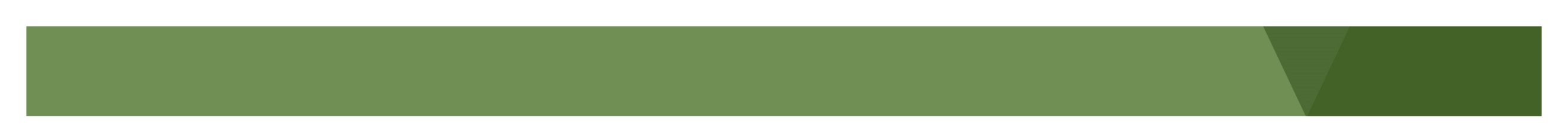 Appendix 7: 
Record keeping template – Pest animal bait productsBait user’s name and contact detailsName and contact details of person for whom the baiting was carried out  (if applicable)	Name and contact details of person for whom the baiting was carried out  (if applicable)	Name and contact details of person supervising bait user (if applicable)Date baiting period commencedDate baiting period endedLocation or address where pest animal bait product was laidDescription of situation where pest animal bait product was laidDescription of situation where pest animal bait product was laidArea of land (ha)Quantity of bait(s) or capsules used during baiting period1Quantity of bait(s) or capsules used during baiting period1Bait station ID or Km of trail laidSpecific location (description or GPS coordinates)Product trade nameDate pest animal bait product laidDate checked / replaced2Date checked / replaced2Date checked / replaced2Date checked / replaced2Date removedRecord number of individual baits for fox/dog/feral pig baits 
or in kgs for oat and carrot baitsMay not be applicable for carrot or oat baiting programsAgricultural chemical product details must be recorded within 48 hours of use and kept for two years For details of your legal requirements when using agricultural chemicals, visit the AgVic chemical use page (http://agriculture.vic.gov.au/agriculture/farm-management/chemical-use/agricultural-chemical-use/chemical-use-legislation)